NCFE Level 2 Functional Skills Qualification in English (603/5054/4)Paper Title: Level 2 Functional Skills Qualification in English: ReadingPaper number: P001243Time allowed: 1 hourLearner instructionsUse black or blue ink.Answer all questions.Read each question carefully.Write your responses in the spaces provided.All of the work you submit must be your own.Learner informationThe marks available for each question are shown in brackets.The maximum mark for this paper is 30.The use of a dictionary is permitted.Please complete the details below clearly and in BLOCK CAPITALS.Do not turn over until the invigilator tells you to do so.Document 1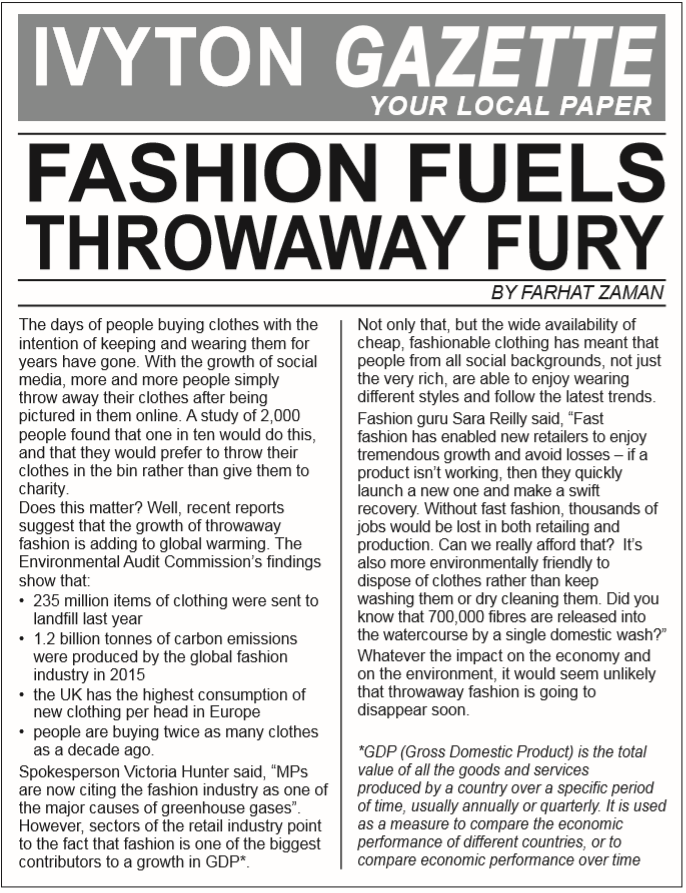 Section 1The questions in this section refer to Document 1.This section has a possible 8 marks available.Answer all questions in the spaces provided.This page is intentionally left blank.Please turn over for the next section.Document 2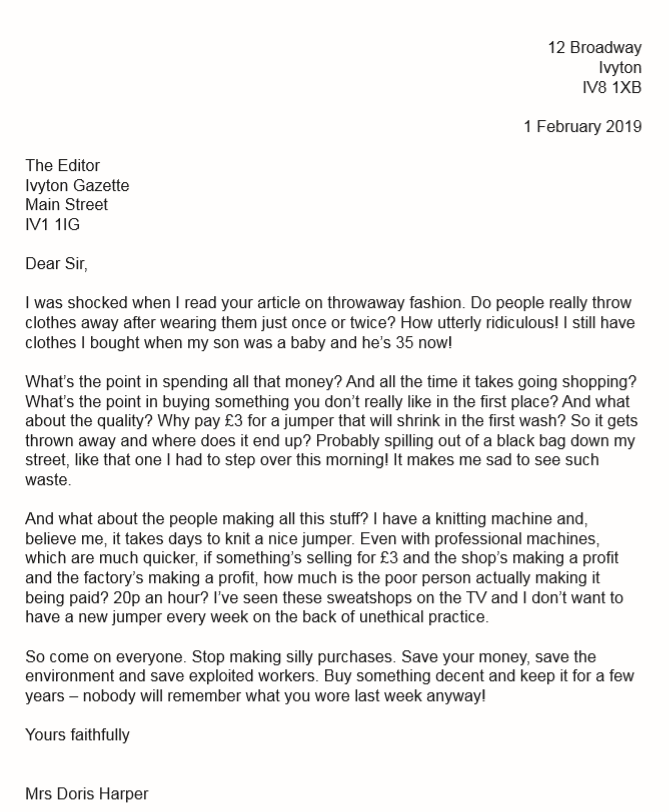 Section 2The questions in this section refer to Document 2.This section has a possible 9 marks available.Answer all questions in the spaces provided.This page is intentionally left blank.Please turn over for the next section.Document 3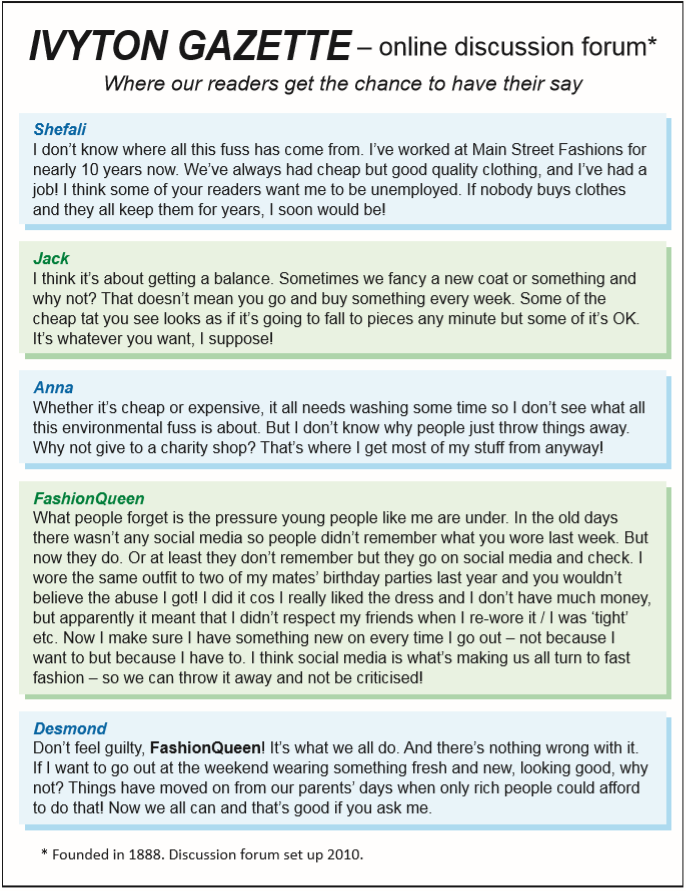 Section 3The questions in this section refer to Document 3.This section has a possible 6 marks available.Answer all questions in the spaces provided.Section 4The questions in this section refer to multiple documents.This section has a possible 7 marks available.Answer all questions in the spaces provided.											Please turn over[Total: 30 marks]This is the end of the assessment.To be completed by the examinerMarkSection 1/ 8Section 2/ 9Section 3/ 6Section 4/ 7TOTAL MARK/ 30Learner nameLearner nameCentre nameCentre nameLearner number    Centre numberWhat best describes the tone of Document 1?[1 mark]What best describes the tone of Document 1?[1 mark]What best describes the tone of Document 1?[1 mark]What best describes the tone of Document 1?[1 mark]What best describes the tone of Document 1?[1 mark]What best describes the tone of Document 1?[1 mark]What best describes the tone of Document 1?[1 mark]What best describes the tone of Document 1?[1 mark]What best describes the tone of Document 1?[1 mark]What best describes the tone of Document 1?[1 mark]AAmusingAmusingAmusingBBalancedBalancedBalancedCSarcasticSarcasticSarcasticDRighteousRighteousRighteousAnswerAnswer22State two meanings that Sara Reilly could be implying by using the term ‘fast’ fashion instead of ‘throwaway’ fashion?[2 marks]State two meanings that Sara Reilly could be implying by using the term ‘fast’ fashion instead of ‘throwaway’ fashion?[2 marks]33Give one reason why the writer has used each of the following organisational features.a) Bullet points[1 mark]Give one reason why the writer has used each of the following organisational features.a) Bullet points[1 mark]b) Footnote[1 mark]b) Footnote[1 mark]44a) What is the main point made by Document 1?[1 mark]a) What is the main point made by Document 1?[1 mark]b) The writer believes that throwaway fashion is here to stay. Give two examples from the document that support this opinion.[2 marks]b) The writer believes that throwaway fashion is here to stay. Give two examples from the document that support this opinion.[2 marks]55Give two words that identify the style of writing used in Document 2.[2 marks]Give two words that identify the style of writing used in Document 2.[2 marks]66In paragraphs 2 and 3, the writer repeats questions beginning with ‘what?’ and ‘why?’ several times. Give two reasons why she has done this.[2 marks]In paragraphs 2 and 3, the writer repeats questions beginning with ‘what?’ and ‘why?’ several times. Give two reasons why she has done this.[2 marks]77Give one example of each of the following features being used to present a negative image of throwaway fashion.a) Emotive language[1 mark]Give one example of each of the following features being used to present a negative image of throwaway fashion.a) Emotive language[1 mark]b) Personal experience[1 mark]b) Personal experience[1 mark]88What is the meaning of the word ‘spilling’ as used in Document 2?[1 mark]What is the meaning of the word ‘spilling’ as used in Document 2?[1 mark]99Identify one example of each of the following in Document 2.a) Fact[1 mark]Identify one example of each of the following in Document 2.a) Fact[1 mark]b) Opinion[1 mark]b) Opinion[1 mark]1010When was the discussion forum started?[1 mark]When was the discussion forum started?[1 mark]1111Why does Shefali feel hurt by some of the comments which have been made?[2 marks]Why does Shefali feel hurt by some of the comments which have been made?[2 marks]1212What can be inferred from ‘FashionQueen’ about how she feels from her contribution to the discussion forum?[2 marks]What can be inferred from ‘FashionQueen’ about how she feels from her contribution to the discussion forum?[2 marks]1313Give one example of information that bold text helps the reader to find.[1 mark]Give one example of information that bold text helps the reader to find.[1 mark]1414Compare the views expressed in Document 3 with those of Document 1, and how these views are conveyed.[3 marks]1515Analyse all three documents and explain which document is the least biased.[4 marks]